Mille milliards d'insectes          par Les EnfantastiquesIl y en a partout, en ville, à la campagne
Ca vole ou bien ça court, à la mer, la montagne
Quel que soit le pays, sur tous les continents
Equilibre de vie depuis la nuit des temps
Il y a même une mouche Le soir quand je me couche
Qui m'empêche de dormir et qui n’veut pas partir
Refrain
Mille milliards d'insectes qui nous piquent et qui grattent
Toutes ces petites bêtes,deux antennes et six pattes
Quelques millimètres, créatures formidables
Il faut bien admettre qu'elles sont indispensables
Il y en a de toutes sortes avec d'étranges nom
Capricornes, cloportes, scarabées, hannetons
Et celles que l'on aime, la courageuse abeille
Qui avec le pollen fabrique tant de bon miel

Il faut en prendre soin en faisant les bons choix
Nous avons tous besoin de plus petits que soitRefrain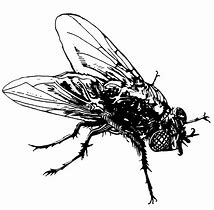 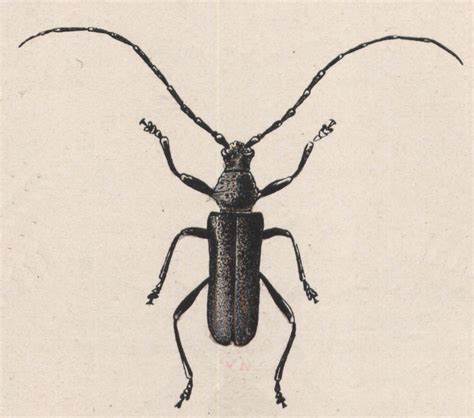 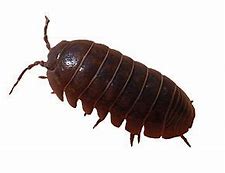 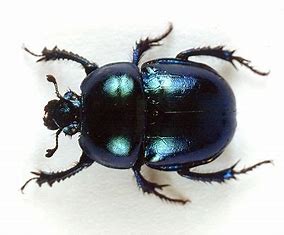 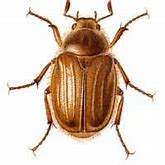 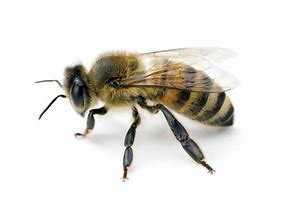 